Werken met bijlagen in de Digitale HandtekenmapInleidingEerder dan documenten samen te voegen kan het in vele gevallen praktischer zijn om te werken met bijlagen. O.a.in het geval de formaten van de documenten verschillen, is werken met bijlagen aangewezen. 
Bijlagen maken integraal deel uit van het document en worden mee ‘ingeblikt’, maw. kunnen niet meer gewijzigd worden eens het document is getekend.Bijlage toevoegen aan een basisdocumentVooraf:Laad je basisdocument op in de handtekenmapVoeg ontvanger(s) toeKies het werkstroomtypeKlik ‘volgende’Klik    aan de linkerkant in het document overzichtsscherm.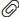 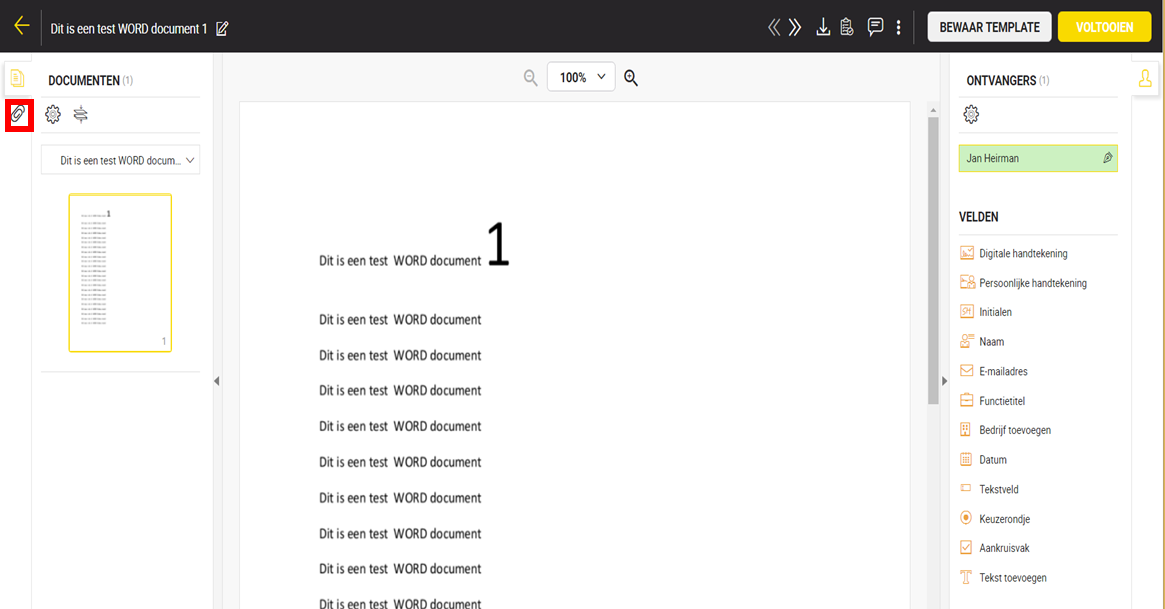 Klik vervolgens   aan de linkerkant in het document overzichtsscherm.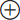 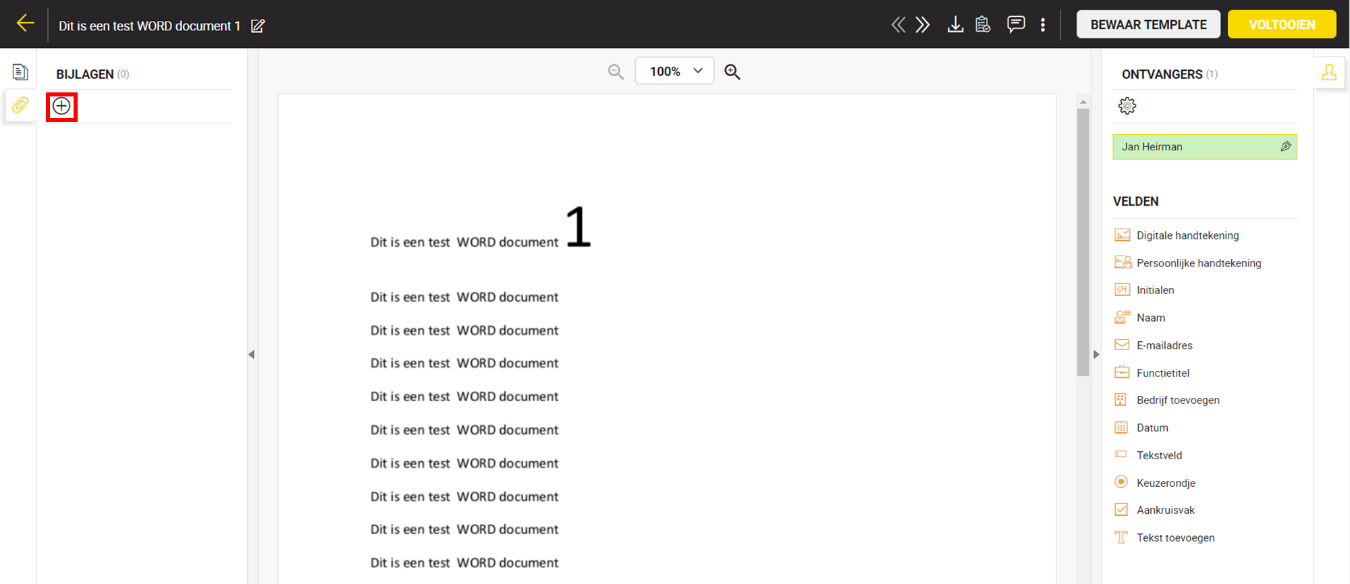 Een nieuw scherm opent.
Selecteer het document waaraan je een bijlage wil hangen.
(Enkel van toepassing indien je initieel meerdere documenten als pakket hebt opgeladen)Klik  om het document te selecteren en op te laden als bijlage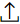 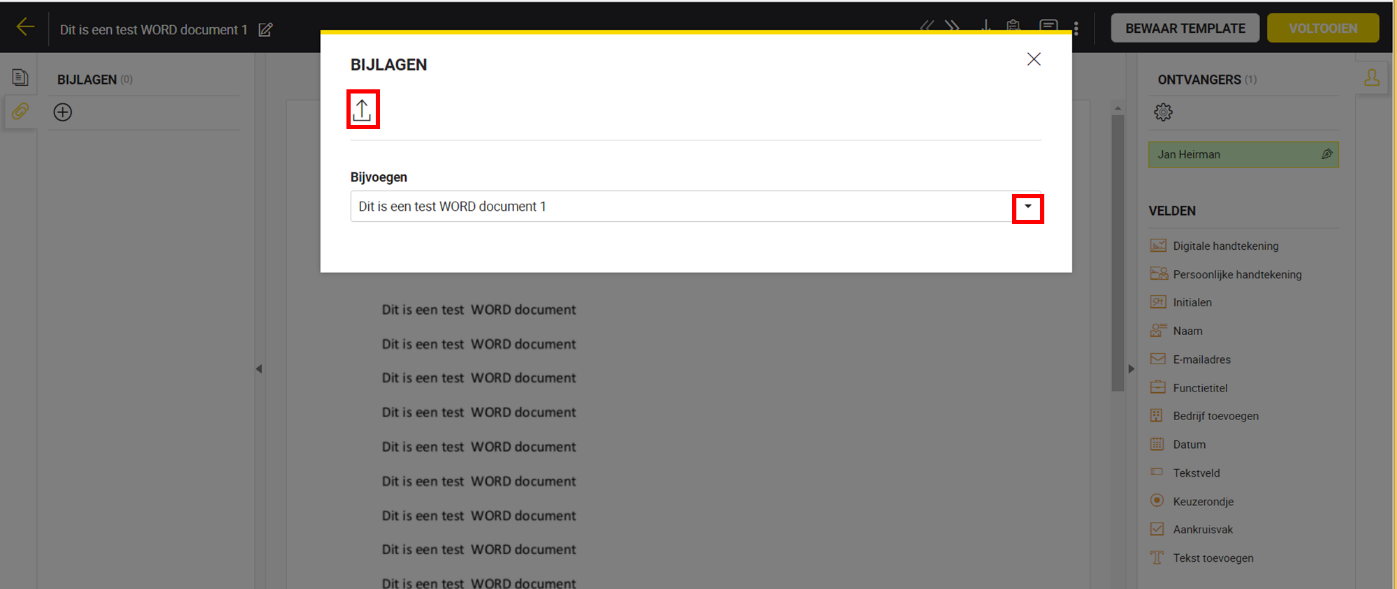 Klik ‘Gereed’
Het document wordt toegevoegd als bijlage aan je basisdocument.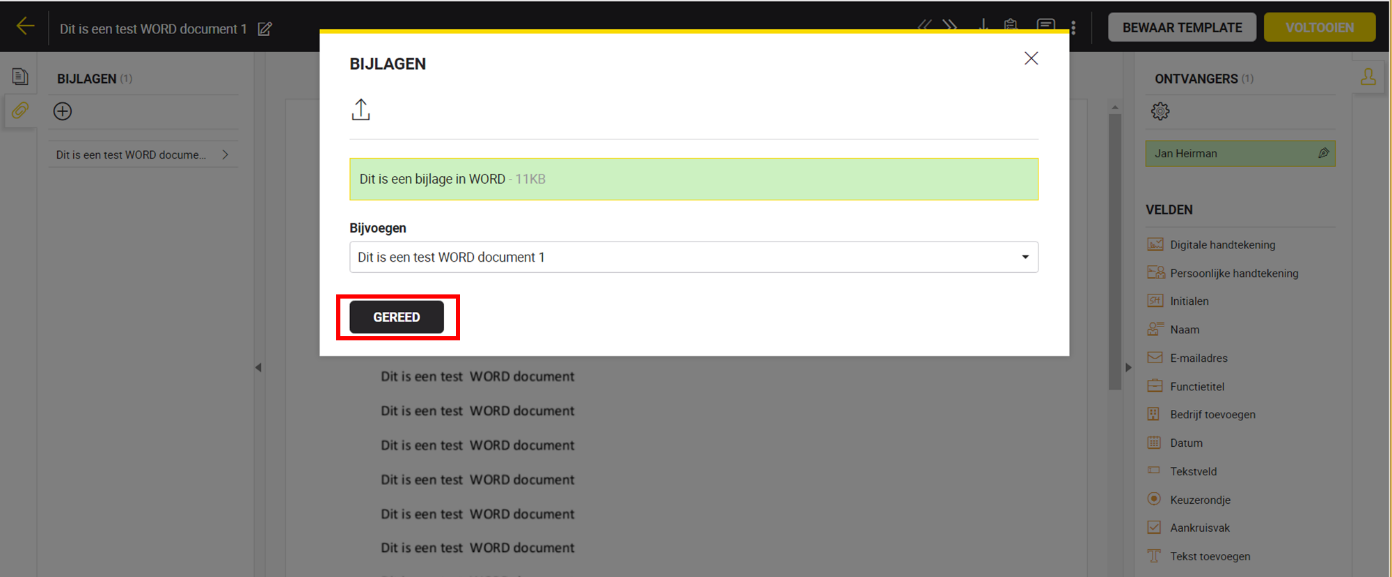 Herhaal de stappen 1 tot 5 indien je meerdere bijlagen wil toevoegen.Toegevoegde bijlage bekijken Klik    aan de linkerkant in het document overzichtsscherm en selecteer de bijlage die je wil bekijkenKlik op het driehoekje naast het basisdocument om de lijst van bijlagen open te klappen.
Klik.  naast de bijlage die je wil bekijken (door ze te downloaden)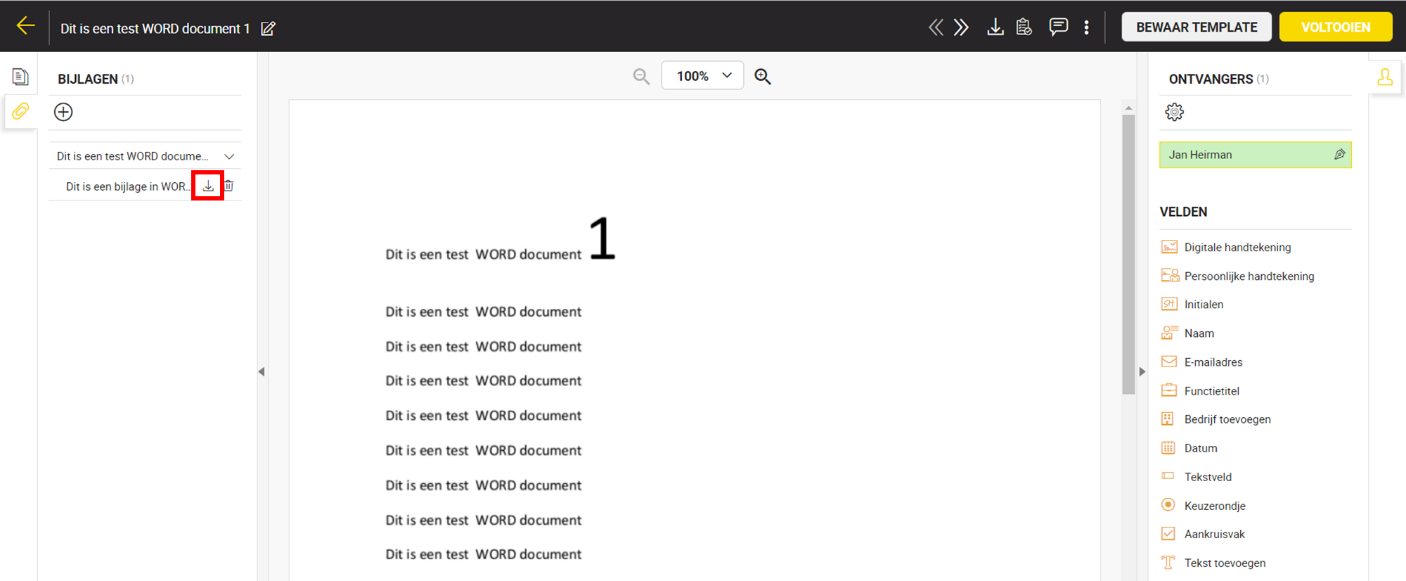 Toegevoegde bijlage verwijderenKlik    aan de linkerkant in het document overzichtsscherm en selecteer de bijlage die je wil bekijkenKlik naast de bijlage die je wil verwijderen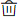 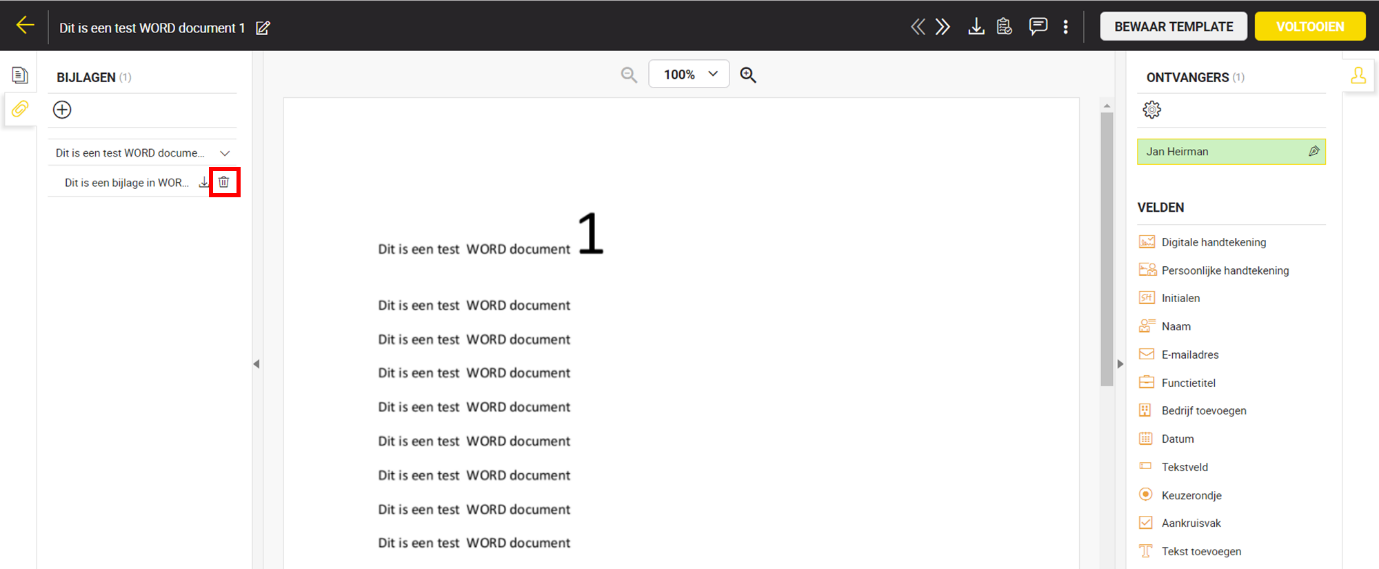 